篠島区篠島まちづくり会南知多町役場地域振興課篠島では、人口減少や少子高齢化に伴って、「島のためにしたいこと」をしようにも、人や時間、“つて”がないことで、負担が大きくなり、自分たちではできないことが増えてきています。そのようなことから、総務省のモデル事業に応募したところ、今年度から、篠島区の協力の下、篠島まちづくり会を中心に、「島にゆかりのある人と連携したまちづくり」に取り組むことになりました。「お願いしたいことはあるけれど、どんな人かわからないと心配で頼めない」といった声があることから、「篠島にゆかりのある人」を中心に関わりを深めてもらうことを考えました。今年度は、の２つに取り組みますので、みなさんには、次の２点をお願いします。みなさんもぜひ、これからの篠島で安心して暮らし続けられるよう、話し合いや交流、各種活動や事業に協力いただき、参加いただきますよう、お願いします。問い合わせ先：南知多町役場　地域振興課　田中、森TEL：0569-65-0711（内323）FAX：0569-65-0694次の２つの「お願い」について、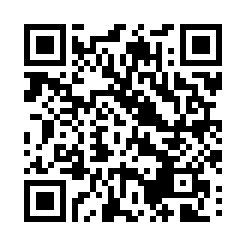 個人情報管理のため、なるべく、①パソコンやスマホから入力してください。「太文字・色付き」の項目は必ずご記入ください。用紙が足りない方は追加してください。連絡先の管理についてご不安な方は、までご連絡ください。1人目２人目お名前お名前連絡先(少なくとも１つ)住所〒連絡先(少なくとも１つ)電話番号連絡先(少なくとも１つ)連絡先(少なくとも１つ)LINE ID連絡先(少なくとも１つ)Facebook連絡先(少なくとも１つ)Instagram連絡先(少なくとも１つ)Twitter本人の承諾(有・無)本人の承諾(有・無)有・無有・無篠島とのつながり篠島とのつながり職業・特技職業・特技概ねの年齢概ねの年齢性別性別